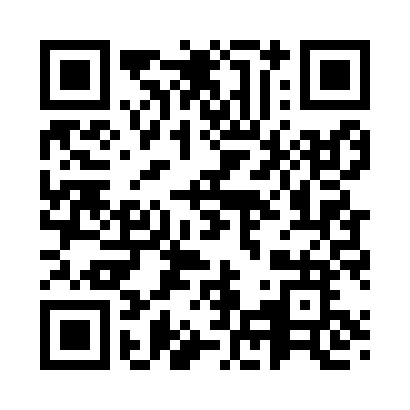 Prayer times for Ruupa, EstoniaWed 1 May 2024 - Fri 31 May 2024High Latitude Method: Angle Based RulePrayer Calculation Method: Muslim World LeagueAsar Calculation Method: HanafiPrayer times provided by https://www.salahtimes.comDateDayFajrSunriseDhuhrAsrMaghribIsha1Wed2:515:191:126:289:0711:262Thu2:505:171:126:299:0911:273Fri2:495:141:126:319:1111:284Sat2:485:121:126:329:1411:295Sun2:475:091:126:339:1611:306Mon2:465:071:126:359:1811:317Tue2:455:041:126:369:2011:328Wed2:445:021:126:379:2311:339Thu2:435:001:126:399:2511:3410Fri2:424:571:126:409:2711:3511Sat2:414:551:126:419:2911:3612Sun2:404:531:126:429:3211:3713Mon2:404:511:126:449:3411:3714Tue2:394:481:126:459:3611:3815Wed2:384:461:126:469:3811:3916Thu2:374:441:126:479:4011:4017Fri2:364:421:126:489:4211:4118Sat2:354:401:126:499:4411:4219Sun2:354:381:126:509:4611:4320Mon2:344:361:126:529:4811:4421Tue2:334:341:126:539:5011:4522Wed2:324:321:126:549:5211:4623Thu2:324:311:126:559:5411:4724Fri2:314:291:126:569:5611:4825Sat2:314:271:126:579:5811:4826Sun2:304:261:126:5810:0011:4927Mon2:294:241:126:5910:0211:5028Tue2:294:221:137:0010:0411:5129Wed2:284:211:137:0110:0511:5230Thu2:284:201:137:0110:0711:5331Fri2:274:181:137:0210:0911:53